Городская физкультурно-спортивная общественная организация  «Федерация спортивного туризма города Челябинска»Муниципальное бюджетное учреждение дополнительного образования  «Станция юных туристов города Челябинска»ХХХVI    зимний  слёт  юных  туристов  города Челябинска Место расположения старта дистанции лыжная - группа (длинная) - 12 марта 2017 года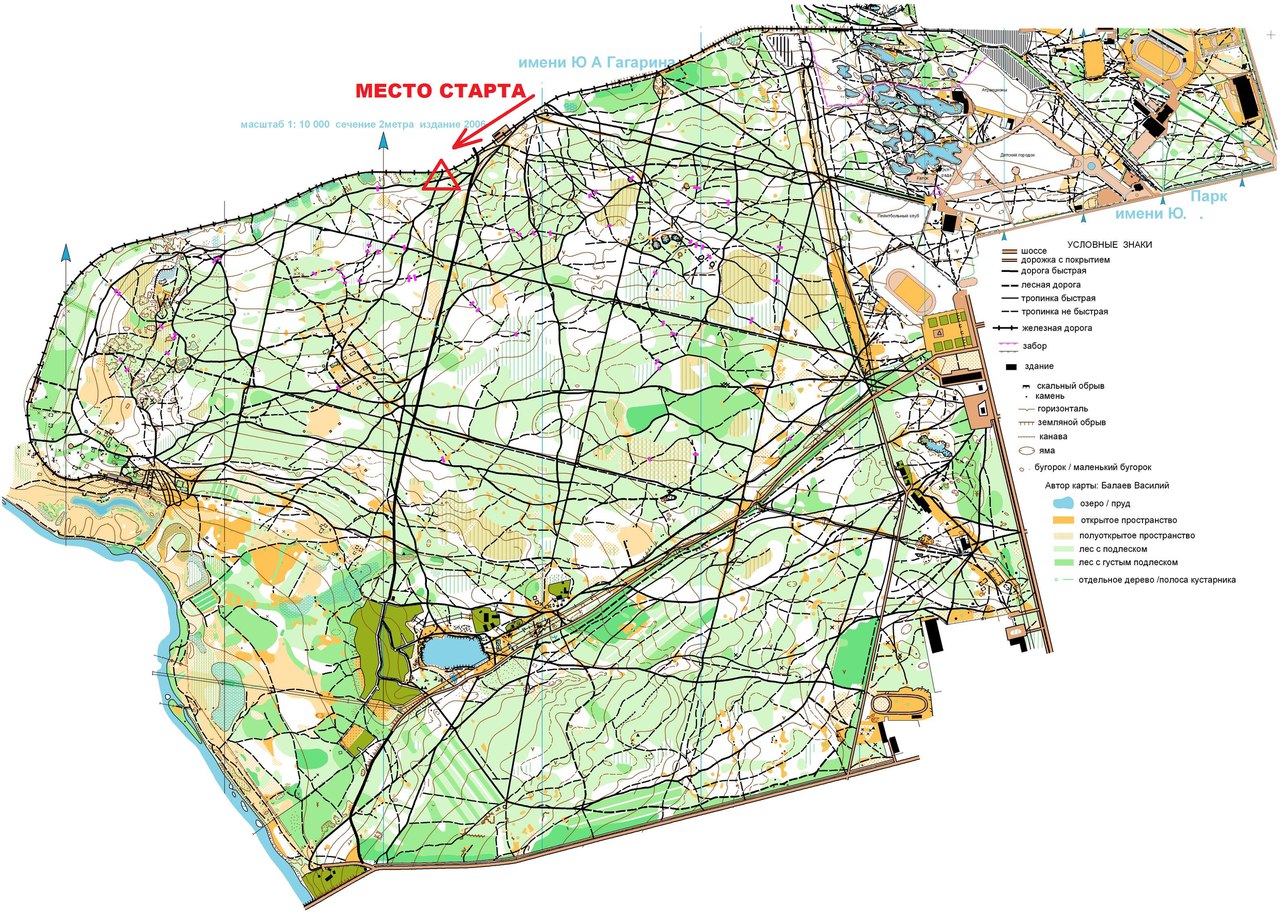 